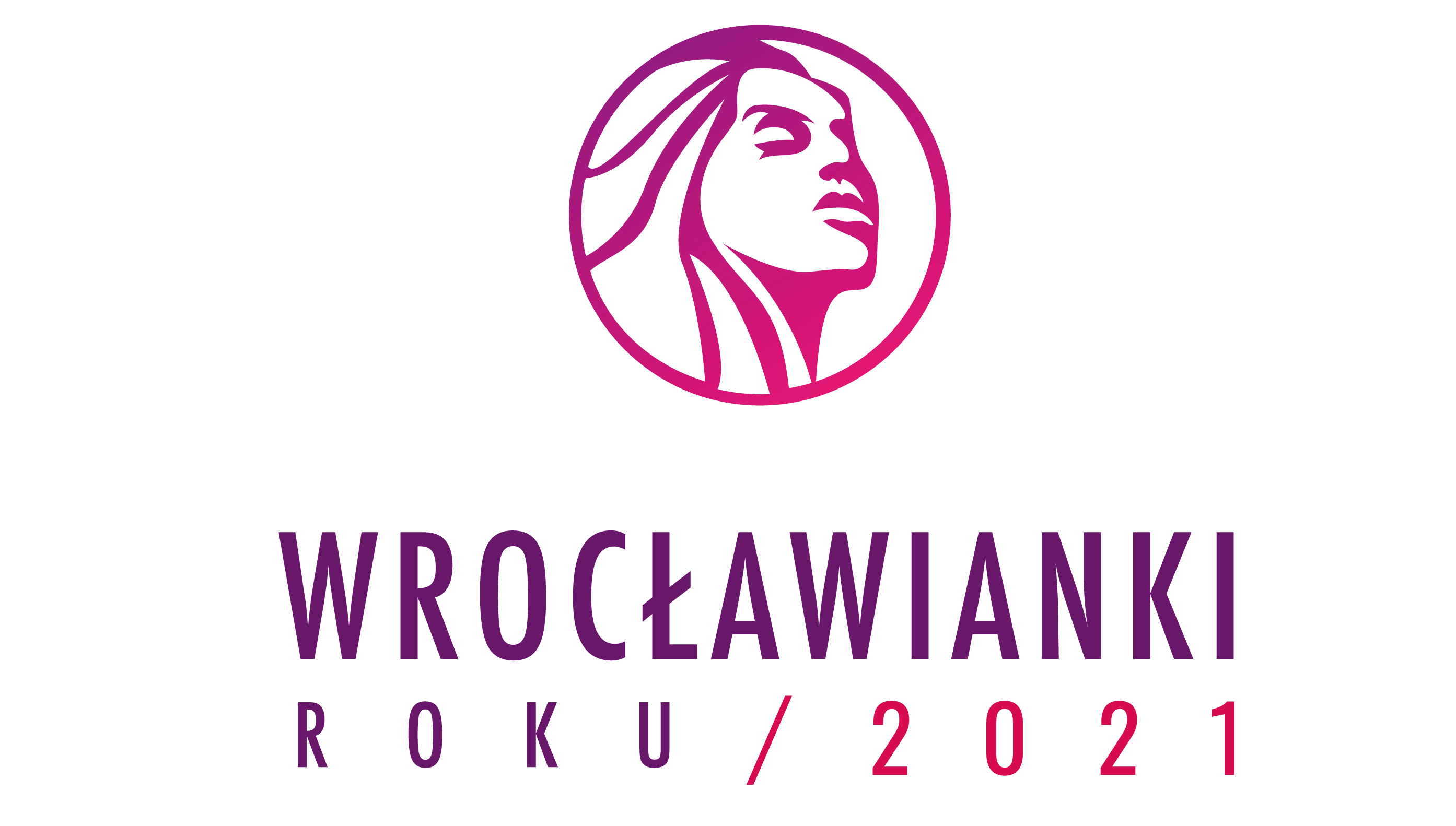 Zgłoszenie do konkursu WROCŁAWIANKI ROKU 2021Kategoria (§8 Regulaminu)Imię i  nazwisko  zgłaszanej kandydatki Dane kontaktowe do zgłaszanej kandydatki TelefonAdres e-mailUzasadnienie nominacji - opis działalności zgłaszanej kandydatki (nie więcej niż 2000 znaków)Oszacowanie skali oddziaływania działalności zgłaszanej kandydatki -zakres  geograficzny, demograficzny, inny (nie więcej niż 1000 znaków)Trzy główne aspekty szczególnie wyróżniające zgłaszaną kandydatkę (nie więcej niż 800 znaków) Zgłaszający kandydaturę (§12 Regulaminu) osoba fizyczna / osoba prawna/ jednostka organizacyjna nie posiadająca osobowości prawnej Dane kontaktowe do Zgłaszającego kandydaturę:TelefonAdres e-mailData zgłoszeniaPodpis Zgłaszającego kandydaturę /przedstawiciela/Oświadczenie zgłaszanej kandydatkiOświadczam, że:zostałam poinformowana, że moje dane osobowe osób przetwarzane będą na podstawie ustawy z dnia 8 marca 1990 roku o samorządzie gminnym, zgodnie z ustawą o ochronie danych osobowych rozporządzeniem Parlamentu Europejskiego i Rady (UE) 2016/679 z dnia 27 kwietnia 2016 r. w sprawie ochrony osób fizycznych w związku z przetwarzaniem danych osobowych i w sprawie swobodnego przepływu takich danych oraz uchylenia dyrektywy 95/46/WE (ogólne rozporządzenie o ochronie danych) (Dziennik Urzędowy Unii Europejskiej z dnia 14 maja 2016 r. L 119/1), dla celów organizacji, promocji i przeprowadzenia Konkursu; zostałam poinformowana, że podanie danych osobowych jest dobrowolne, jednak ich brak może uniemożliwić udział w konkursie; zapoznałam się z Regulaminem konkursu „WROCŁAWIANKA ROKU”, przyjętym uchwałą nr 1/2021 Wrocławskiej Rady Kobiet z dnia 8 września 2021 r.;wyrażam zgodę na przetwarzanie moich danych osobowych w związku z realizacją celów konkursuData i czytelny podpis zgłaszanej kandydatki: Oświadczenie Zgłaszającego kandydaturęOświadczam, że:zostałam/zostałem poinformowana/y, że moje dane osobowe przetwarzane będą na podstawie ustawy z dnia 8 marca 1990 roku o samorządzie gminnym, zgodnie z ustawą o ochronie danych osobowych rozporządzeniem Parlamentu Europejskiego i Rady (UE) 2016/679 z dnia 27 kwietnia 2016 r. w sprawie ochrony osób fizycznych w związku z przetwarzaniem danych osobowych i w sprawie swobodnego przepływu takich danych oraz uchylenia dyrektywy 95/46/WE (ogólne rozporządzenie o ochronie danych) (Dziennik Urzędowy Unii Europejskiej z dnia 14 maja 2016 r. L 119/1), dla celów organizacji, promocji i przeprowadzenia Konkursu; zostałam/zostałem poinformowana/y, że podanie danych osobowych jest dobrowolne, jednak ich brak może uniemożliwić udział w konkursie; zapoznałam się z Regulaminem konkursu „WROCŁAWIANKA ROKU”, przyjętym uchwałą nr 1/2021 Wrocławskiej Rady Kobiet z dnia 8 września 2021 r.;wyrażam zgodę na przetwarzanie moich danych osobowych w związku z realizacją celów konkursu.Data i czytelny podpis Zgłaszającego kandydaturę: 